БЮЛЕТЕНЬ №1 Відкритий чемпіонат міста Черкаси зі спортивного орієнтування присвячений Дню містаОрганізатори: Загальне керівництво підготовкою та проведенням змагань здійснює адміністрація комплексної дитячо-юнацької спортивної школи Черкаської міської ради та відокремлений підрозділ  громадської організації «ФСОУ» у Черкаській області (далі ВП ГО «ФСОУ» у Черкаській області)Контактна особа: Чорний Євгеній  е-mail: blackewgen@gmail.ru Центр змагань: м. Черкаси Парк Сосновий Бір 
ПРОГРАМА ЗМАГАНЬ:Учасники змагань: Склад команди: 10 спортсменів, 1 тренер, 1 представник. Кількість команд від організацій, спортивних шкіл, навчальних закладів, клубів ОБМЕЖЕНА, за визначенням ГСК.Учасники змагаються в групах:Відкрита Ч/Ж – 12    2009 – 2008 р.н                                          Ч/Ж – 14    2006 – 2007 р.н.  Ч/Ж – 16    2004 – 2005 р.н.Ч/Ж – 21    2003 – 1975 р.н.   Ч/Ж   -55   1956-1974    р.нЧ/Ж  - 70   1955 р.н і старшіВизначення результатів: результат учасника визначається за меншим часом проходження дистанції.Заявки: Попередні іменні заявки з прізвищем та ім'ям учасника (повністю), датою народження, розрядом, групою, в якій виступатиме учасник мають надійти не пізніше 18 вересня 2020 року. Для участі у змаганнях до мандатної комісії в день приїзду подаються: іменні заявки завірені печаткою та підписом керівництва структурних підрозділів областей, ДЮСШ, спортивних клубів та лікарем спортивного диспансеру, копія паспорту або свідоцтво про народження, класифікаційні книжки, страхові поліси.	Контактні реквізити для надсилання заявок та довідок:електронна адреса: blackewgen@gmail.ru ;      телефон –    063 - 560 – 21 - 76  Чорна Юлія                            093 - 077 - 06 – 74 Гевел ВладиславПредставник команди несе фінансову відповідальність за подану попередню заявку . Всі учасники змагань повинні мати страховий поліс та мадечну маску !!!Заявочний внесок:Сплата внесків – готівкою при проходженні мандатної комісії.Місцевість: 20 вересня 2020 року на спринтерських  дистанціях.Сосновий Парк  середньої прохідності з мікрорельєфом. Місцевість відкрита на 80%.  Добре розвинута сітка доріг. Карти: Масштаб 1:4000, перетин рельєфу , формат А4.Карта надрукована на лазерному принтері та герметизована у файли.Старт і фініш рознесені на відстані 100м. Легенди розміщені на карті, окремий екземпляр можна отримати в стартовому коридорі .Небезпечні місця - звалища сміття.Контрольний час – 60хвилин.Аварійний азимут – на південь  до асфальтної дороги ,  далі до фінішу ( міст кохання ) Обмеження – з півночі – річка Дніпро ,  з півдня вулиця ДахнівськаСистема відмітки:  на змаганнях буде застосовано електрону відмітку та компостери . Учасники, що мають SI-картки,  мають повідомити про це  організаторів при подачі попередньої заявки та вказати її номер. Нагородження:Спортсмени, які посіли 1-3 місця в особистому заліку нагороджуються грамотами 
та медалями адміністрації комплексної дитячо-юнацької спортивної школи Черкаської міської. 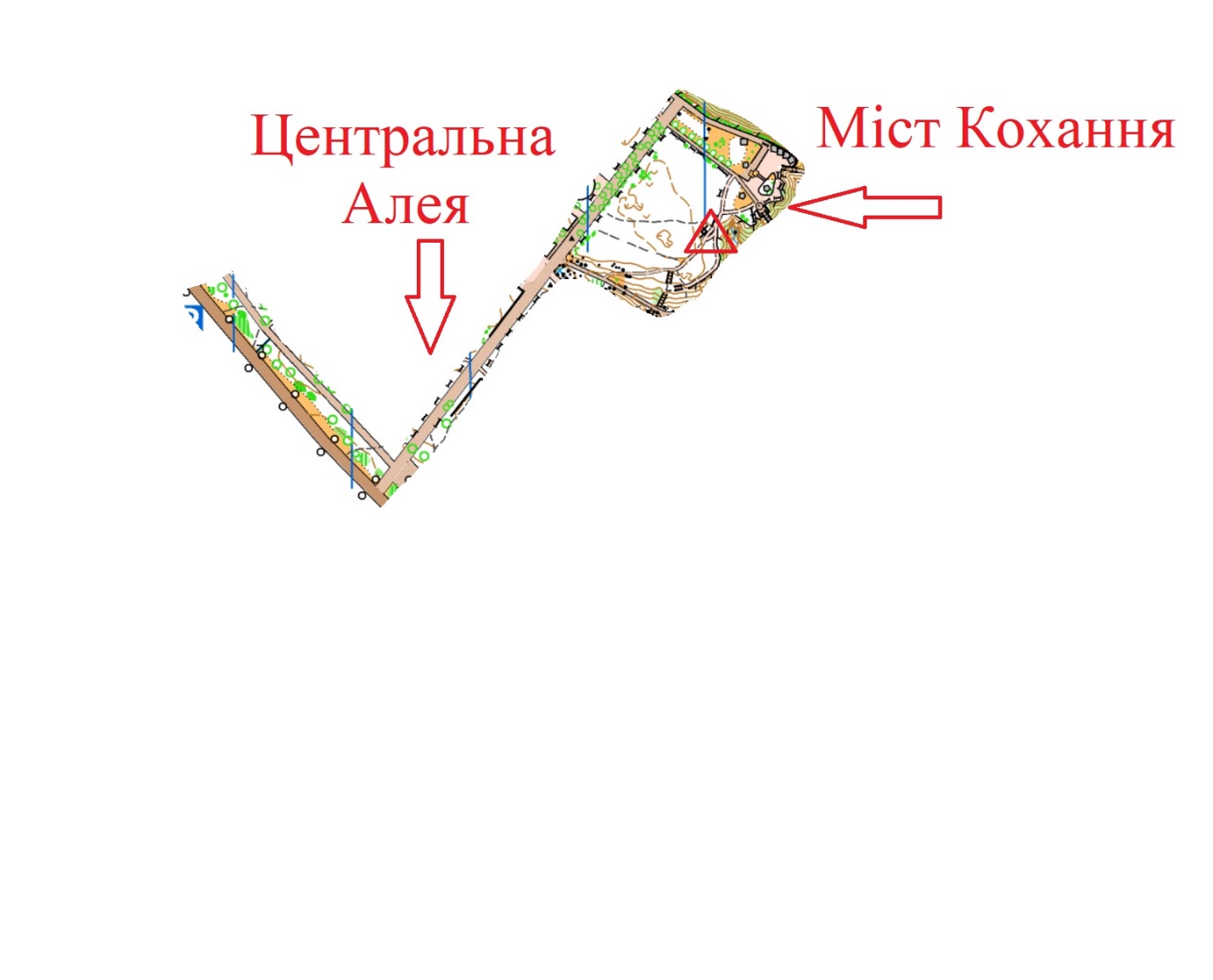 Параметри дистанції 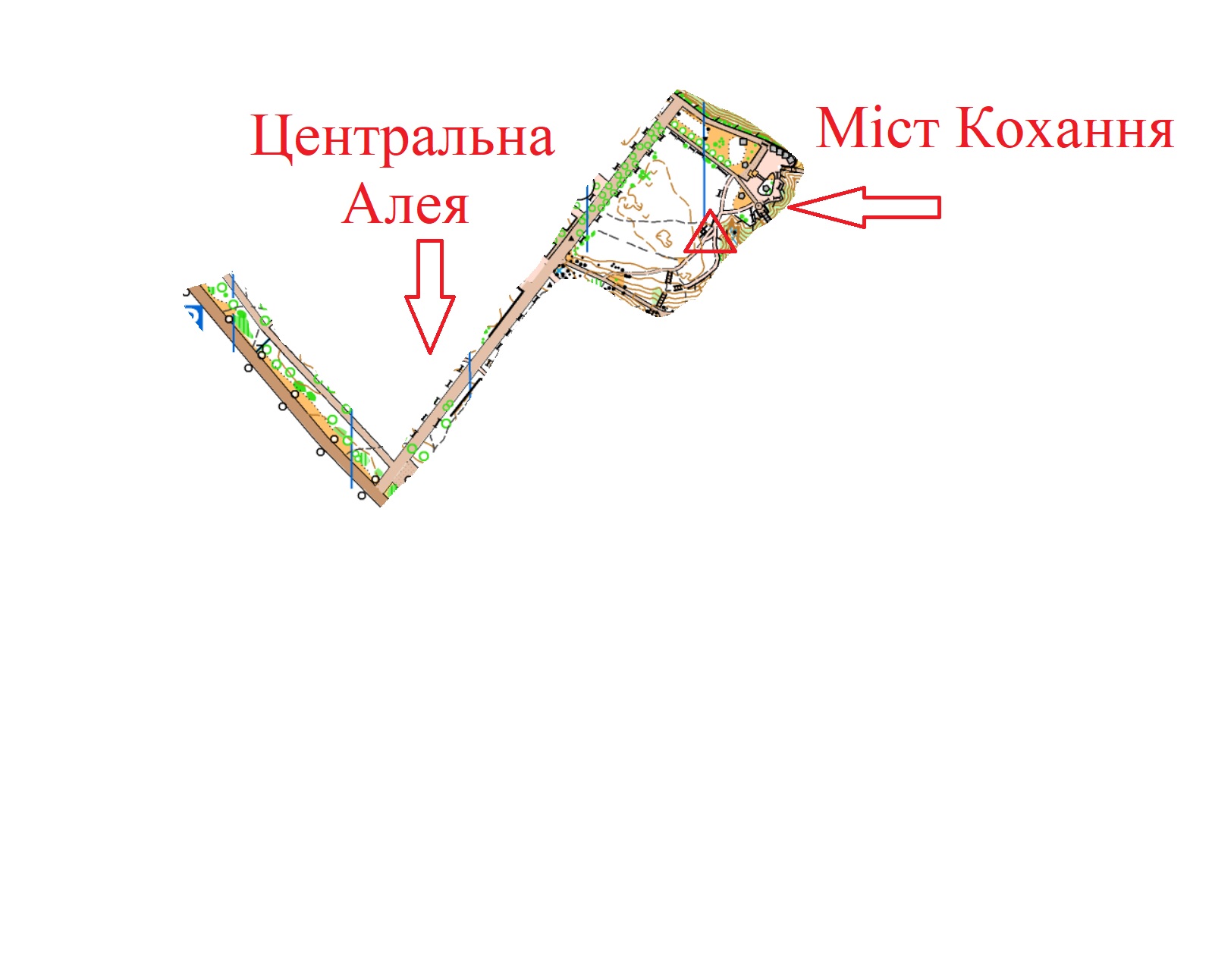 Головний суддя Чорна Юлія Миколаївна, І кат.098-2082915IТ - ТехнологГевел Владислав, ІІ кат.093-0770674Заступники головного судді по дистанціяхЧорний Євгеній   немає19вересня субота - 09.00 до 15.00 год. – робота  головної суддівської колегії: опрацювання  попередніх заявок, підготовка протоколів змагань, підготовка та перевірка місць проведення змагання, визначення складу суддів та суддівських бригад та інше (вул. Пальохи, 1).вересня, неділя09.00 – 10.30 –  робота мандатної комісії 10.30  –  10.45 –  відкриття змагань (Парк Сосновий Бір міст кохання ) 11:00 – початок змагань в заданому напрямку на спринтерських дистанціях 14.00 – нагородження переможців та призерів змагань, закриття змагань16.00 – роз’їзд учасниківВікові групиПовний заявочний внесок для членів ФСОУВідкрита 30 грн /один старт Ч/Ж 12 ,14 40 грн /один старт Ч/Ж 16,1850 грн /один старт ГрупаКМКПГрупаКМКПOPEN0.76ж100.87ч100.87ж121.513ч121.612ж141.812ч141.914ж16,552.516ч16,552.519ж213.220ч213.321ЧЖ701.812